Guía de trabajo autónomo 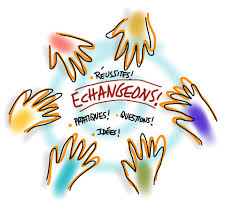 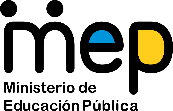                                        FRANÇAISGuide du travail autonome pour les élèves du IIIº cycle et d’éducation diversifiéeEl trabajo autónomo es la capacidad de realizar tareas por nosotros mismos, sin necesidad de que nuestros/as docentes estén presentes. Le travail autonome est la capacité de réaliser des tâches par nous-mêmes sans aucune aide de nos enseignants en présentiel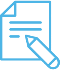 Me preparo para hacer la guía   / Je me prépare pour le travail                        Pautas que debo verificar antes de iniciar mi trabajo.  Les étapes de vérification avant de commencer mon travail :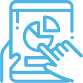 Voy a recordar lo aprendido en clase.    Je me rappelle ce que j’ai appris en classe de français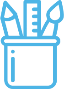  Pongo en práctica lo aprendido en clase / Je mets en pratique ce que j’ai appris en classe de francais GRILLE D’AUTOEVALUATION DU TRAVAIL AUTONOME :  Collège / Lycée : ___________________________ Professeur(e) :  _________________ Niveau :     Neuvième année  Matière :   FrançaisMateriales o recursos que voy a necesitar Matériaux  nécessairesHojas blancas o de colores, goma, tijeras, lápices, marcadores, diccionario, acceso a internet, computadora, o tablette, teléfono celular. Papier blanc/couleurs, colle, ciseaux, crayons ou feutres de couleurs, dictionnaire, connexion internet, ordinateur ou tablette ou téléphone portable.Condiciones que debe tener el lugar donde voy a trabajar Conditions pour le lieu où je vais travailler  Una mesa o escritorio cómodo, limpio, sin distractores cercanos. Petite table ou bureau , commode et propre. Sans bruits et distractions possibles  Tiempo en que se espera que realice la guía. Temps disponible pour réaliser le guide de travailLas tareas lingüísticas propuestas pueden tomar entre 30- 40 minutos.Ce sont des tâches linguistiques pour travailler individuellement, entre 30 et 40 minutes.Indicaciones IndicationsLa lengua se aprende a través la cultura y la forma de vida de los pueblos que tienen el francés como lengua materna, en América también.   El 20 de marzo se celebra “La Francofonie”. Ya has escuchado sobre esta fiesta internacional seguramente, por lo tanto, con esta actividad vas a investigar y descubrir algunos países franco hablantes de los cinco continente, y algunos personajes que han contribuido en muchos campos del saber. La oportunidad de aprender más sobre la francofonía mundial podrá darte una visión más amplia de la lengua francesa, su cultura y formas de vivir .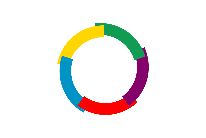 Para esta celebración, entonces vas a realizar también una serie de pequeñas tareas que se detallan a continuación:Actividad Tâche(s)Prepara una presentación de un país de la Francofonia (libre escogencia).La presentación será posible en varios formatos (escoger uno de ellos):  utilizando la herramienta conocida como “padlet” https://es.padlet.com/dashboardutilizando la herramienta para hacer “infografías”utilizando la herramienta del power pointutilizando una ficha de presentación del país escrita en papel utilizando un pequeño video original con apoyo de imágenes para la presentación.Las características generales del país seleccionado podrán ser sobre: localización, capital, moneda, presidente, bandera, población, y alguna característica cultural, política, social que lo distingue.Las oraciones deben de ser completas y usando siempre el tiempo presente. Una segunda actividad será dirigida a la expresión oral y escrita: Prepara un video y una pancarta o rótulo original con un mensaje dirigido a los jóvenes del mundo para que apoyen y cuiden a su familia en relación a la crisis actual del covid19 Indicaciones IndicationsDespués de realizar las tareas propuestas, vas a responder a las siguientes preguntas: Indicaciones o preguntas para auto regularse y evaluarseIndications ou questions pour l’autorégulation et l’autoévaluation.¿Puedo identificar al menos tres países de la francofonía en los cinco continentes?¿Puedo presentar en forma oral algunas características de algunos países de la francofonía?¿Puedo escribir algunas oraciones sobre las características de algunos países de la francofonía? Identifico, pronuncio y escribo algunas palabras en francés para transmitir un mensaje de apoyo en lengua francesa sobre el tema del covid19 ?Con el trabajo autónomo voy a aprender a aprender Avec le travail autonome je vais apprendre à apprendre.Con el trabajo autónomo voy a aprender a aprender Avec le travail autonome je vais apprendre à apprendre.Reviso las acciones realizadas durante la construcción del trabajo.Je vais réviser les actions faites pendant l’élaboration du travail (des tâches) Marco una X encima de cada símbolo al responder las siguientes preguntas Je coche d’un X sur le symbole pour répondre aux questions : Reviso las acciones realizadas durante la construcción del trabajo.Je vais réviser les actions faites pendant l’élaboration du travail (des tâches) Marco una X encima de cada símbolo al responder las siguientes preguntas Je coche d’un X sur le symbole pour répondre aux questions : ¿Leí las indicaciones con detenimiento?J’ai lu les instructions attentivement ?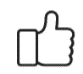 ¿Subrayé las palabras que no conocía?J’ai souligné les mots inconnus ?¿Busqué en el diccionario o consulté en internet o con un familiar el significado de las palabras que no conocía?J’ai cherché au dictionnaire ( internet ) , ou j’ai demandé à ma famille la signification des mots inconnus¿Me devolví a leer las indicaciones cuando no comprendí qué hacer?Au moment de travailler, si je n’ai pas compris, j’ai essayé de relire ?Con el trabajo autónomo voy a aprender a aprender / Avec le travail autonome j’apprends à apprendre : Con el trabajo autónomo voy a aprender a aprender / Avec le travail autonome j’apprends à apprendre : Valoro lo realizado al terminar por completo el trabajo.  J’évalue à la fin du travail Marca una X encima de cada símbolo al responder las siguientes preguntasJe coche d’un X sur le symbole pour répondre aux questions suivantes : Valoro lo realizado al terminar por completo el trabajo.  J’évalue à la fin du travail Marca una X encima de cada símbolo al responder las siguientes preguntasJe coche d’un X sur le symbole pour répondre aux questions suivantes : ¿Leí mi trabajo para saber si es comprensible lo escrito o realizado?J’ai lu les indications pour savoir si je comprends ¿Revisé mi trabajo para asegurarme si todo lo solicitado fue realizado?J’ai révisé mon travail pour assurer que tout a été fait.¿Me siento satisfecho con el trabajo que realicé?Je me sens satisfait avec mon travail ?Explico ¿Cuál fue la parte favorita del trabajo?¿Qué puedo mejorar, la próxima vez que realice la guía de trabajo autónomo?Explico ¿Cuál fue la parte favorita del trabajo?¿Qué puedo mejorar, la próxima vez que realice la guía de trabajo autónomo?